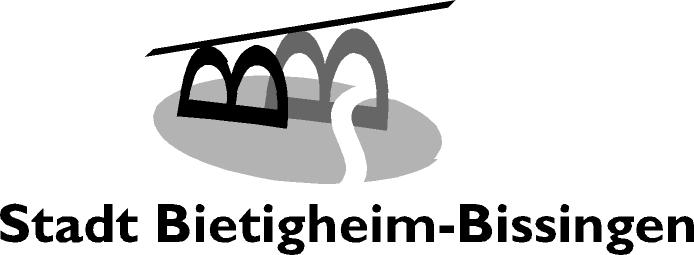 Schulen und Kitas werden ab Dienstag auch in Bietigheim-Bissingen geschlossen – Notbetrieb für besondere Fälle wird eingerichtetNach der Entscheidung der Landesregierung, ab Dienstag, 17.03.2020 die Schulen und Kitas im ganzen Land zu schließen, bereitet die Stadtverwaltung Bietigheim-Bissingen einen Notbetrieb für Eltern vor, die zur Aufrechterhaltung wichtiger Dienste für die Allgemeinheit arbeiten müssen. Am Montag, 16.03.2020 läuft der normale Betrieb an Schulen und Kitas noch. Gleichzeitig werden bereits jetzt die Eltern aller Schul- und Kita-Kinder per Aushang oder Mail von den Einrichtungen auf die Notsituation vorbereitet. Wer eine Notbetreuung beantragen möchte, muss diesen Antrag per mail an: anmeldung-kita@bietigheim-bissingen.de bzw. schule@bietigheim-bissingen.de senden. Zwingend erforderlich ist die Angabe einer Begründung für die Notbetreuung und die Kontaktdaten (Email und Telefonnummer) des Arbeitgebers. Die Entscheidung, ob die Voraussetzungen für eine Notbetreuung gegeben sind und weiterhin erfolgt, liegt bei der Stadtverwaltung. PRESSEMITTEILUNGPresseamtRathaus BietigheimMarktplatz 874321 Bietigheim-BissingenTelefon 0 71 42/74-202, -203Fax       0 71 42/74-406www.bietigheim-bissingen.depresseamt@bietigheim-bissingen.deDatum 13.03.2020